ООО «БашкирЭнерго»ПО УГЭС ЗРЭС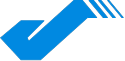 Телефонограмма №878 от 15.11.2019г.            ЗРЭС ПО УГЭС, сообщает, что в связи с выводом в ремонт:ТП-4366, для монтажа провода СИП, будет отключение электроэнергии на 4часа в промежутке 10:00 – 18:00 18.11.2019г.Под отключение попадают: н. п. Дмитриевка ул. Трактовая 116-134, 45-57, пер-к Западный 9, ул. Западный 1, 2, 2а, 3, 4, ул. Парковая 9-15, 20-26 (49домов).Участка на ВЛ-10кВ Ф-17 ПС «Авдон», для ограничения потребителя за не уплату электроэнергии, будет отключение электроэнергии на 2часа в промежутке 09:00 – 17:00 18.11.2019г.Под отключение попадают: н. п. Авдон ул. Советская, н. п. Уптино ул. Кедровая (150домов).СНТ «Родничек», СНТ «Дубрава», СНТ «Солнечный-3», СНТ «Гарнизонный».Участка на ВЛ-10кВ Ф-13 ПС «Дема», для ремонта потребительского разъединителя, будет отключение электроэнергии на 2часа в промежутке 10:00 – 17:00 18.11.2019г.Под отключение попадают: СНТ «Энергия», н. п. Юматово ул. Тихая, ул. Есенина, ул. Кузнецова, ул. Чапаева, н. п. Уптино ул. Медовая, ул. Ягодный переулок (205домов).ТП-4818, для монтажа шкафа УСПД, будет отключение электроэнергии 09:00 – 14:00 18.11.2019г.Под отключение попадают: СНТ «Родничок» (Милоский сельсовет) 23дома.ТП-4386, камера Т, для текущего ремонта трансформатора, будет отключение электроэнергии на 4часа в промежутке 09:0 – 17:00 19.11.2019г.Под отключение попадают: н. п. Миловка ул. Трактовая, ул. Дмитриевская, ул. пер-к Малиновый, ул. Центральная, ул. ул. Дачная, ул. Садовая (48домов).ТП-9828 РУ-0,4кВ, для устранения нагрева контакта, будет отключение электроэнергии на 4часа в промежутке 09:00 – 17:00 19.11.2019г.Под отключение попадают: н. п. Новое Жуково ул. Энтузиастов 2-44, 1-17, ул. Салавата Юлаева 1-15, ул. М. Карима 2-18, 1-19, ул. Сиреневая 2-22, 1-23, ул. Школьная 8-16, ул. Светлая 2-16, 1-13, ул. Тополиная 2-54, 1-37, ул. Рябиновая 2-24, 1-23, ул. Исекеева 1-25, 12, 45-53, 56, ул. Рудольфа Нуреева 1-21 (208домов).Гл. инженер ЗРЭС                               Л.К. МикшаковИсп.: Фомина Л.Р.     281-10-41